СОВЕТ  ДЕПУТАТОВ ДОБРИНСКОГО МУНИЦИПАЛЬНОГО РАЙОНАЛипецкой области2-я сессия  V-го созываРЕШЕНИЕ22.10.2013г.                            п.Добринка	                                   № 8-рсО Порядке установления и взимания платы с родителей (законных представителей) за присмотр и уход за детьми, осваивающими образовательные программы дошкольного образования в муниципальных организациях (учреждениях), осуществляющих образовательную деятельностьРассмотрев представленный администрацией Добринского муниципального района проект решения  «О Порядке установления и взимания платы с родителей (законных представителей) за присмотр и уход за детьми, осваивающими образовательные программы дошкольного образования в муниципальных организациях (учреждениях), осуществляющих образовательную деятельность», протест прокурора района от 12.09.2013г. № 93-2013 на п.п.2.3, 4.4, 5.1 Порядка установления родительской платы за содержание детей (присмотр и уход за детьми) в  муниципальных образовательных организациях (учреждениях), реализующих основную общеобразовательную программу дошкольного образования,  руководствуясь Федеральным законом от 29.12.2012г. №273-ФЗ «Об образовании в Российской Федерации», Федеральным законом от 06.10.2003г. №131-ФЗ «Об общих принципах местного самоуправления в Российской Федерации», в соответствии со ст.26 Устава Добринского муниципального района, учитывая  решение постоянной комиссии по правовым вопросам, местному самоуправлению, работе с депутатами и по делам семьи, детства, молодежи, Совет депутатов Добринского муниципального района Р Е Ш И Л:          1.Принять Порядок  установления и взимания платы с родителей (законных представителей) за присмотр и уход за детьми, осваивающими образовательные программы дошкольного образования в муниципальных организациях (учреждениях), осуществляющих образовательную деятельность (прилагается). 2.Признать утратившим силу решение Совета депутатов Добринского муниципального района от 26.06.2012г. №412-рс «О Порядке установления и принятия родительской платы за содержание детей (присмотр и уход за детьми) в муниципальных образовательных организациях (учреждениях), реализующих основную общеобразовательную программу дошкольного образования». 3.Направить указанный нормативный правовой акт главе Добринского муниципального района для подписания и официального опубликования.4.Настоящее решение вступает в силу со дня его принятия.Председатель Совета депутатовДобринского муниципального района 		           	В.А.Максимов   Принят                                                                                                 решением Совета депутатов                                                                                      Добринского муниципального района                                                                                                 от 22.10.2013 года № 8 - рсПорядокустановления и взимания  платы с родителей (законных представителей) за присмотр и уход за детьми, осваивающими образовательные программы дошкольного образования в муниципальных организациях (учреждениях), осуществляющих образовательную деятельность.1.Общие положения1.1. Настоящий Порядок регулирует отношения по взиманию платы  с родителей (законных представителей) (далее родительская плата) за присмотр и уход за детьми, осваивающими образовательные программы дошкольного образования в муниципальных организациях (учреждениях) Добринского муниципального района, осуществляющих образовательную деятельность; определяет порядок расчета  размера, порядок взимания  и использования родительской платы, а также предоставления за счет средств бюджета района отдельным категориям родителей (законных представителей) льгот по родительской плате.2.Основные понятия, используемые в настоящем Порядке 2.1. Муниципальные образовательные организации (учреждения) – образовательные организации (учреждения), находящиеся в муниципальной собственности, финансируемые за счет средств районного бюджета и реализующие основную  общеобразовательную программу дошкольного образования.2.2. Присмотр и уход за детьми - комплекс мер по организации питания и хозяйственно-бытового обслуживания детей, обеспечению соблюдения ими личной гигиены и режима дня. 2.3. Родительская плата за присмотр и уход за детьми в организации (учреждении) - плата, вносимая родителями (законными представителями) ежемесячно и включающая в себя затраты на организацию питания и хозяйственно-бытового обслуживания детей, обеспечению соблюдения ими личной гигиены и режима дня в организации (учреждении).3.Порядок установления размера родительской платы 3.1. Месячный размер родительской платы  за присмотр и уход за детьми, осваивающими образовательные программы дошкольного образования в муниципальных организациях (учреждениях), осуществляющих образовательную деятельность, исчисляется, исходя из суммы текущих расходов на присмотр и уход за детьми, за исключением расходов на реализацию  образовательной программы дошкольного образования (расходы на оплату труда педагогических работников, расходов на учебники и учебные, учебно-наглядные пособия, технические средства обучения, игры, игрушки и расходные материалы), а также расходов на содержание недвижимого имущества муниципальных образовательных организаций (учреждений), планируемого среднегодового контингента и планируемого числа месяцев посещения по формуле:                                       Sтек.                                        Рмес. = ────────────────    х   N ,                                Чплан. х Мпосещ.              где Рмес. - месячный размер родительской платы в муниципальных организациях (учреждениях), осуществляющих образовательную деятельность (в руб.);Sтек. - размер текущих расходов за присмотр и уход за детьми, осваивающими образовательные программы дошкольного образования  в муниципальных организациях (учреждениях), осуществляющих образовательную деятельность за исключением расходов на реализацию основной общеобразовательной программы дошкольного образования (расходы на оплату труда педагогических работников, расходов на учебники и учебные, учебно-наглядные пособия, технические средства обучения, игры, игрушки и расходные материалы),  а также расходов на содержание недвижимого имущества муниципальных образовательных организаций (учреждений) финансируемых за счет средств соответствующего бюджета, включая субвенции (в руб.);Чплан. - планируемый среднегодовой контингент детей, осваивающих образовательные программы дошкольного образования в муниципальных организациях, осуществляющих образовательную деятельность (количество человек);Mпосещ. - планируемое число месяцев посещения;N - отношение установленного размера родительской платы к средней стоимости содержания детей (в процентах).3.2. Размер родительской платы за присмотр и уход за детьми, осваивающими образовательные программы дошкольного образования в муниципальных организациях (учреждениях), осуществляющих образовательную деятельность, взимаемой с родителей (законных представителей) многодетных семей,  может  быть снижет не более чем на   20% от общего размера родительской платы. 3.3.Размер родительской платы  за присмотр и уход за детьми, осваивающими образовательные программы дошкольного образования в муниципальных организациях (учреждениях), осуществляющих образовательную деятельность, устанавливается нормативным правовым актом администрации Добринского муниципального района.4.Поступление родительской платы 4.1. Начисление платы за содержание ребенка (присмотр и уход за ребенком) за присмотр и уход за детьми, осваивающими образовательные программы дошкольного образования производится бухгалтерией  муниципальных организаций, осуществляющих образовательную деятельность, или Муниципальным бюджетным  учреждением «Бухгалтерия учреждений образования» в первый рабочий день месяца, следующего за отчетным, согласно табелю учета посещаемости детей за предыдущий месяц.Размер родительской платы может быть уменьшен в связи со следующими причинами:-пропуском по болезни ребенка (согласно представленной медицинской справке);-пропуском по причине карантина;-отсутствием ребенка в образовательных организациях (учреждениях), осуществляющих образовательную деятельность в течение оздоровительного периода (сроком до 75 дней в летние месяцы);-отсутствием ребенка в образовательных организациях (учреждениях), осуществляющих образовательную деятельность, от пяти и более календарных дней в период отпуска родителей (законных представителей), но не более трех месяцев в год;-отсутствием ребенка в образовательных организациях (учреждениях), осуществляющих образовательную деятельность,  в период регистрации родителей в центрах занятости населения в качестве безработных или в случае временной приостановки работы (простоя) на предприятии родителей не по вине работника;-закрытием образовательной организации (учреждении), осуществляющей образовательную деятельность на ремонтные и (или) аварийные работы.В этих случаях взимание родительской платы осуществляется пропорционально дням посещения. Исчисление родительской платы можно представить следующей формулой:                                               Кплан. - К от.      P1мес. = Pмес. х   ──────────────,                                                     Кплан.где Р1мес. - размер родительской платы с учетом уменьшения (в руб.);Рмес. - установленный месячный размер родительской платы в образовательной организации (учреждении), осуществляющей образовательную деятельность (в руб.);Кплан. - плановое число дней посещения ребенком образовательной организации (учреждения), осуществляющего образовательную деятельность в текущем месяце;Кот. - число дней отсутствия ребенка в дошкольном учреждении.4.2. Родительская плата за присмотр и уход за детьми, осваивающими образовательные программы дошкольного образования в муниципальных организациях, осуществляющих образовательную деятельность,  вносится родителями (законными представителями) через Сбербанк России (отд. № 00386), расположенный в п. Добринка, ст. Плавица  и через ОАО «Россельхозбанк» Липецкий филиал дополнительный офис в п. Добринка, через отделения «Почта России».4.3.Плата за присмотр и уход за детьми, осваивающими образовательные программы дошкольного образования в муниципальных организациях (учреждениями), осуществляющих образовательную деятельность, вносится в срок, установленный договором с родителями (законными представителями).	4.4.Родительская плата за присмотр и уход за детьми-инвалидами, детьми-сиротами  и детьми, оставшимся без попечения родителей, а также за детьми с туберкулезной интоксикацией, обучающимися в муниципальных образовательных организациях (учреждениях), реализующих образовательную программу дошкольного образования, родительская плата не взимается.  Родители (законные представители) освобождаются от платы  за содержание детей (присмотр и уход за детьми) в муниципальном образовательном учреждении, если  оба родителя инвалиды 1 или 2 группы.4.5.Для получения льготы в размере 100% от установленной   родительской платы родители должны предоставить следующие  документы:- заявление на освобождение от родительской платы;- копия паспорта родителя; - справка о составе семьи;- справка установленного образца, подтверждающая факт установления инвалидности (ребенка/обоих родителей), выданная государственным учреждением медико-социальной экспертизы.- статусные документы, подтверждающие отнесение детей обучающихся в муниципальных образовательных организациях (учреждениях), реализующих образовательную программу дошкольного образования к категории дети-сироты и дети, оставшиеся без попечения родителей.5. Расходование родительской платы 5.1.Родительская плата расходуется в следующем порядке:- сумма средств, полученная в качестве родительской платы, направляется на оплату расходов по организации питания и хозяйственно-бытового обслуживания детей, обеспечению соблюдения ими личной гигиены и режима дня. 5.2.Расходование средств родительской платы на иные цели, кроме указанных в п. 5.1 не допускается.6.Контроль и ответственность за поступлением  и использованием родительской платы6.1.Контроль над правильностью начисления размера родительской платы, также за целевым использованием денежных средств, поступивших в качестве родительской платы, возлагается на руководителя учреждения.6.2.Контроль и ответственность за правильностью предоставления льгот по родительской плате и своевременным внесением родителями (законными представителями)  родительской платы, несет руководитель учреждения.6.3.Порядок взыскания задолженности  с родителей (законных представителей) в случае несвоевременного внесения родительской платы определяется в соответствии  с действующим законодательством, регулируется Уставом учреждения и договором  между родителями (законными представителями) и учреждением.7.Настоящий Порядок вступает в силу с 1 сентября 2013 года.ГлаваДобринского муниципального района                                          В.В.Тонких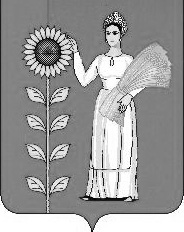 